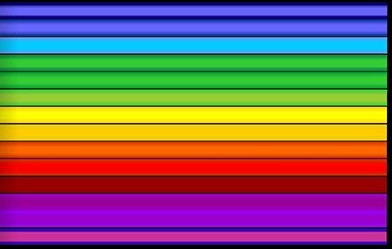 V DOLNÍCH KRALOVICÍCHod 7:00 rybářské závody 
 u „Rýváku“ pro všechny děti
od 13:00 program
 na náměstí před kinem
HRY a SOUTĚŽE  karaoke, malování na obličej, doprovodný program kulturním domě *občerstvení zajištěno*